Nomor :  09/451/Peng-Und/XI/2016Perihal :  Pengumuman dan Undangan  Diberitahukan kepada seluruh mahasiswa Program MM-UMB, bahwa sesuai jadwal di bawah ini akan dilaksanakan Seminar Proposal Tesis, maka  mahasiswa yang bersangkutan mengundang para mahasiswa untuk hadir sebagai peserta.Demikian pengumuman dan undangan ini, untuk diperhatikan dan diindahkan sebagaimana mestinya. Terima kasih.	Dikeluarkan di	:  Jakarta	Padatanggal	:  17 November 2016	Ketua Program Studi Magister ManajemenTtd	
Dr. Augustina Kurniasih, MM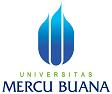 PENGUMUMAN JADWAL SEMINAR PROPOSAL TESISPROGRAM STUDI MAGISTER MANAJEMENPROGRAM PASCASARJANAQNO.HARI, TGL.JAMN.I.M.N A M ADOSEN PEMBIMBINGDOSEN PENELAAHKON-SEN-TRASITEMPAT/ RUANG01Rabu, 23 November  2016 Pkl 13.0055114120111AstikaDr Dendi Anggi Gumilang, SE, MMDr Sri Hartono, MMMPSKampus B Menteng M.40202Rabu, 23 November  2016 Pkl 14.0055114120095Yemima ChristieDr Dendi Anggi Gumilang, SE, MMDr Sri Hartono, MMMPSKampus B Menteng M.40203Rabu, 23 November  2016 Pkl 15.0055114120219Toni ArdiantoDr Sri Hartono, MMDr Dendi Anggi Gumilang, SE, MMMPSKampus B Menteng M.40204Rabu, 23 November  2016 Pkl 16.0055111120292Edy SusantoDr Sri Hartono, MMDr Dendi Anggi Gumilang, SE, MMMPSKampus B Menteng M.402